Séance d'accueil : Mineure en arts et sciencesBienvenue à l'Université de Montréal.Cette présentation vise à vous présenter une majorité d'informations sur votre nouveau programme d'études.Les renseignements contenus dans cette présentation sont à titre informatif et peuvent être sujets à changement.Afin de faciliter votre navigation au sein du présent document, veillez à sélectionner le mode plein écran et à utiliser les flèches droite et gauche de votre clavier.Mineure en arts et sciencesProgramme totalisant 30 crédits (10 cours) au choix. L'étudiant choisit 2 concentrations de cours totalisant de 9 à 12 crédits chacune. La complétion d'un maximum de 4 cours d'une même concentration est possible dans ce programme à raison d'un maximum de 2 cours par trimestre. Puis, l'étudiant complète ce programme par des cours d'une ou de plusieurs autres disciplines.Service d'appui à la formation interdisciplinaire et à la réussite étudiante (SAFIRE){Note du service de soutien aux étudiants en situation de handicap} : Si vous rencontrez des difficultés à consulter les divers documents reliés aux cours en raison d’un trouble de lecture relié à une situation de handicap, vous pouvez contacter le service de Soutien aux étudiants en situation de handicap (SESH) afin de rencontrer un conseiller afin d’identifier des solutions. Ces démarches se planifient à l’avance avec le SESH et nous vous encourageons à discuter de votre situation avec eux afin d’obtenir la lettre attestant de ces demandes d’accommodements.{PAGE 2}Votre programme : Pour tout savoir!{PAGE 3}Conditions d'admissionÊtre détenteur d'un diplôme d'études collégiales (DEC) ou l'équivalent.Une cote de rendement minimale de 18,000 est exigée afin d'être admissible au programme.{PAGE 4}Votre programmeLa Mineure en arts et sciences est un programme individualisé où l'étudiant peut choisir ses cours en fonction de ses goûts et de ses besoins, et ce, parmi une multitude de cours offerts par les divers départements de la Faculté des arts et des sciences.La Mineure en arts et sciences :Totalise 30 crédits (10 cours).Doit comporter 2 concentrations de cours (c'est-à-dire des cours d'une même discipline caractérisée par un même sigle. Exemples : CRI — Criminologie, PSY — Psychologie) variant entre 9 et 12 crédits chacune (donc entre 3 et 4 cours de 3 crédits chacun).Possibilité de compléter un maximum de 4 cours d'une même concentration à raison d'un maximum de 2 cours d'une même concentration par trimestre. Les crédits restants sont acquis par la complétion de cours d'une ou de plusieurs autres disciplines.{PAGE 5}Concentrations possiblesChoix de disciplines préétablies afin de répondre aux exigences du programmeAnthropologie 	 ANTBiochimie	 BCMChimie	CHMCommunication	COMCriminologie	CRIÉtudes allemandes	ALLÉtudes anglaises	ANGÉtudes arabes	ARAÉtudes chinoises	CHNÉtudes cinématographiques	CINEtudes classiques	HGLEtudes est-asiatiques	AESÉtudes françaises	FRAÉtudes hispaniques	ESPÉtudes italiennes	ITLÉtudes japonaises	JPNÉtudes latines	LATÉtudes néo-helléniques	GRMÉtudes portugaises	PTGÉtudes russes 	 RUSGéographie	 	GEOGrec ancien	GRCHistoire	HSTHistoire de l'art	HARInformatique	IFTLinguistique	LNGLittérature comparée	LCOMathématiques	MATPhi loso phie	PHIPhysique	PHYPsychoéducation	PSEPsychologie	PSYRelations industrielles 	REISciences politiques	POLSciences biologiques	BIOSciences économiques	ECNService social	SVSSociologie	SOL{PAGE 6}Objectifs possibles de la Mineure en arts et sciences1. ExplorationExplorer diverses disciplines avant de choisir un programme universitaire spécifique.2. Amélioration du dossier scolaire Améliorer votre cote de rendement en complétant des cours de votre choix qui correspondent à vos intérêts et à vos aptitudes.3. Obtenir un baccalauréat par cumul En associant la Mineure en arts et sciences avec deux autres mineures ou certificats (30 crédits chacun) ou avec une majeure (60 crédits).Rencontrer un conseiller du SAFIRE pour plus de détails à ce sujet.{PAGE 7}Première concentration : compléter entre 9 et 12 crédits de cours du même sigle (Exemple PSY — Psychologie).Deuxième concentrationcompléter entre 9 et 12 crédits de cours du même sigle (Exemple SVS — Service social).Cours au choix (cours d'autres disciplines que les deux concentrations retenues) :Permet de compléter la balance des crédits nécessaires pour atteindre les 30 crédits exigés par le programme.Â noter :Maximum de 6 crédits d'un même siglepouvant être complétés par trimestre.Cours hors programme :Maximum de 6 crédits autorises pour la durée totale du programme.Les cours sont non contributifs à la moyenne de la Mineure et au cumul des crédits, mais comptabilisés au sein de la cote de rendement universitaire (CRU).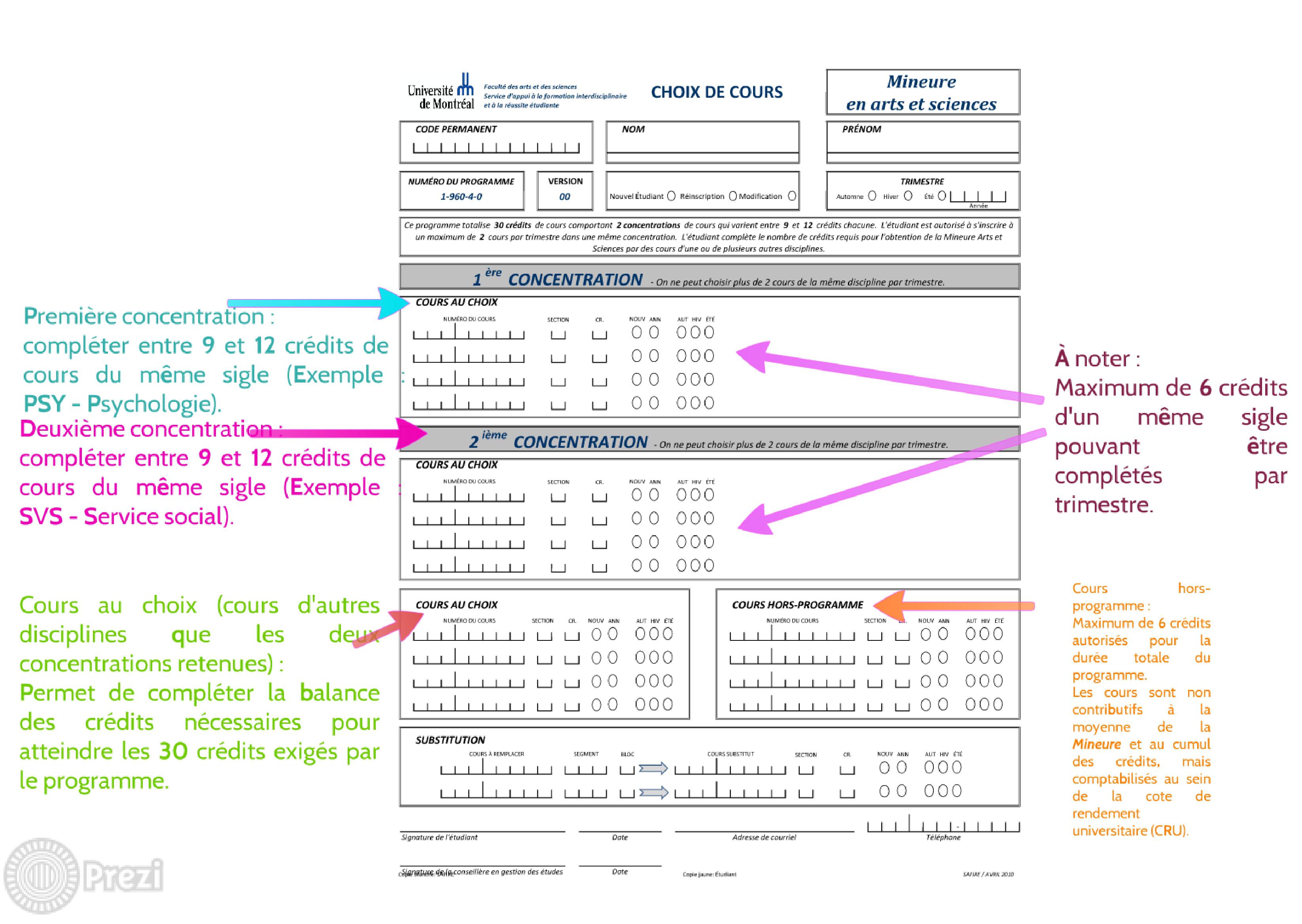 {PAGE 8}La Mineure en arts et sciences vous permet, si vous effectuez des choix de cours stratégiques, de débuter des cours dans le ou les programmes que vous visez ultérieurement. La section « Votre choix de cours » du présent document vous en apprendra davantage à ce sujet.{PAGE 9}Métier : étudiant; Vos conditions de travail{PAGE 10}Charge de travail1 crédit = 1 heure de cours3 crédits = 3 heures, en classe PLUS 6 heures de travail à la maisonTOTAL = 9 heures de travail par cours par semaine{PAGE 11}Si vous êtes inscrits à 12 crédits, vous effectuerez donc un total de 36 heures d'études par semaine, soit l'équivalent d'un boulot à temps plein!{PAGE 12}Statut : temps plein ou temps partielTemps plein : 12 à 15 crédits (sauf exception)Temps partiel : 11 crédits ou moinsMaximum : 15 crédits par trimestre{PAGE 13}Le programme de Mineure en arts et sciences peut se compléter à temps plein ou à temps partiel. Vous pourrez donc choisir votre statut en fonction de vos besoins.{PAGE 14}Votre statut d'étudiant peut avoir un impact sur les prêts et bourses dont vous pourriez bénéficier ou si vous possédez un permis d'études. En cas de doute, consulter le Bureau de l'aide financière ou le Bureau des étudiants internationaux.{PAGE 15}Évaluation et normes de succès{PAGE 16}NOTATION : UNIVERSITÉ DE MONTRÉAL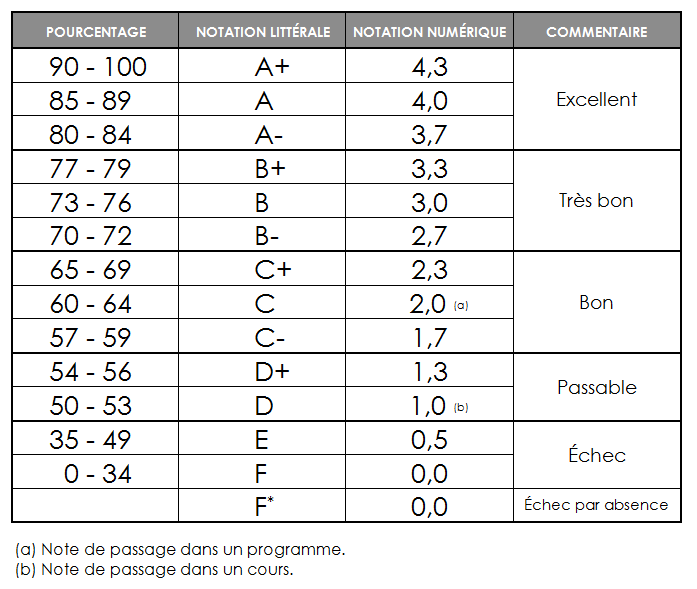 Notation à titre indicatif.NOTATION LITTÉRALE : Ce qui apparaîtra sur votre relevé de notes.NOTATION NUMÉRIQUE : Votre moyenne est calculée selon la notation numérique.Exemple : Si vous obtenez deux notes de « B » et deux notes de « C » dans 4 cours contributifs à votre moyenne, cette dernière sera calculée comme suit : (3,0 PLUS 3,0 PLUS 2,0 PLUS 2,0) DIVISÉ PAR 4 ÉGALES 2,500.Votre moyenne ÉGALE 2,500.Une moyenne minimale de 2,0 (1,945) ou de « C » est exigée pour réussir un programme.« D » (50 %) est la note de passage exigée pour réussir un cours. Toutefois, cette note ne vous permet pas de maintenir une moyenne cumulative minimale de « Cu qui est exigée pour réussir un programme. Ainsi, si vous obtenez une note de « D » pour un cours, vous devrez donc obtenir dans un autre cours une note de « B » ou plus afin de compenser l'impact du « D » sur votre moyenne.ACRONYME : {PAGE 17}2 éléments principaux à retenir en matière de notationMoyenne cumulativeCote de rendement{PAGE 18}Moyenne cumulativeIndividuelle.Par programme (ne comptabilise donc pas les cours hors programme).Sur un total de 4,300.La moyenne minimale exigée pour réussir un programme de 1er cycle est de 1,945 sur 4,300 (moyenne de « C »).Permet de déterminer si l'étudiant est :Autorisé à poursuivre son programme — En probationExclu de son programme.Cote de rendementLa moyenne entre vos résultats dans vos cours et la moyenne des trois dernières années des étudiants de votre programme.Comptabilise TOUS LES COURS complétés à l'université (ceux réussis, échoués et repris).Sert à déterminer votre admissibilité à un programme d'études contingenté. C'est donc la cote de rendement que les agents d'admission analyseront.{PAGE 19}Moyenne cumulativeDès le premier trimestre au sein de votre programme, le Règlement des études de 1er cycle s'applique à la fin de chacun de vos trimestres en fonction de votre moyenne cumulative.Cette dernière est calculée selon les résultats finaux que vous aurez obtenus pour vos cours. Voici les 3 verdicts possibles.http://www.etudes.umontreal.ca/reglements/ReglEtud1erCyc.pdf {PAGE 20}Verdict 1 : Autorisé à poursuivreSi votre moyenne est d'au moins 1,945 sur 4,300 après avoir complété un minimum de 12 crédits contributifs.Verdict 2 : ProbationSi votre moyenne cumulative est entre 1,645 et 1,944 après avoir complété un minimum de 12 crédits contributifs.{PAGE 21}Exemple :Total de crédits : 12Moyenne : 3,000(4,000 PLUS 3,300 PLUS 2,000 PLUS 2,700) DIVISÉS PAR 4{PAGE 22}Verdict 1 : Autorisé à poursuivreSi votre moyenne est d'au moins 1,945 sur 4,300 après avoir complété un minimum de 12 crédits contributifs.Verdict 2 : ProbationSi votre moyenne cumulative est entre 1,645 et 1,944 après avoir complété un minimum de 12 crédits contributifs.Verdict 3 : ExclusionSi votre moyenne cumulative est de 1,644 ou moins après avoir complété un minimum de 12 crédits contributifs.{PAGE 23}Verdict 2 : ProbationLa probation dure un an et s'échelonne sur 3 trimestres consécutifs. À la fin de cette période (ou après avoir complété le programme), vous devrez alors avoir atteint une moyenne cumulative minimale de 1,945. Si vous n'avez pas atteint cette moyenne à ce moment, vous serez alors malheureusement exclu du programme.{PAGE 24}Exemple :Total de crédits : 12Moyenne : 1,825Probation lors des 3 trimestres suivants{PAGE 25}Verdict 3 : ExclusionSi votre moyenne cumulative est de 1,644 ou moins après avoir complété un minimum de 12 crédits contributifs.(au sein des autres programmes de 1er cycle, cette règle s'applique également si vous échouez 2 fois le même cours, obligatoire ou optionnel (incluant les substitutions)).{PAGE 26}Exemple : Moyenne de 1,644 ou moinsTotal de crédits : 12Moyenne : 1,175Exclusion du programmeLe SAFIRE vous fera parvenir un courriel afin de vous expliquer ta procédure suivre.{PAGE 27}Moyenne cumulativeIndividuelle.Par programme (ne comptabilise donc pas les cours hors programme).Sur un total de 4,300.La moyenne minimale exigée pour réussir un programme de 1er cycle est de 1,945 sur 4,300 (moyenne de « C »).Permet de déterminer si l'étudiant est :Autorisé à poursuivre son programmeEn probationExclu de son programme.Cote de rendementLa moyenne entre vos résultats dans vos cours et la moyenne des trois dernières années des étudiants de votre programme.Comptabilise TOUS LES COURS complétés à l'université (ceux réussis, échoués et repris).Sert d déterminer votre admissibilité à un programme d'études contingenté. C'est donc la cote de rendement que les agents d'admission analyseront.{PAGE 28}Cote de rendementSi vous avez entrepris par le passé des études collégiales ou universitaires, le Service de l'admission en tiendra compte lors de l'analyse de votre dossier si vous souhaitez ultérieurement postuler au sein d'un autre programme.{PAGE 29}Cote de rendement universitaireÀ retenirÀ l'université, seuls les agents d'admission ont accès à votre cote de rendement.Afin de connaître la cote de rendement du dernier étudiant admis du collégial par programme au trimestre d'automne dernier, veuillez vous référer au site Internet du Service de l'admission : https://admission.umontreal.caPlus vous vous démarquez de la moyenne des groupes ayant complété le cours depuis les trois dernières années, plus élevée (donc meilleure) sera votre cote de rendement.{PAGE 30}Cote de rendement universitaire versus cote de rendement collégiale lorsque vous visez un autre programme d'études.Le dossier universitaire sera comptabilisé dans l'analyse de la cote de rendement globale uniquement si vous avez complété 12 crédits au moment du dépôt de la demande d'admission.Dès 12 crédits complétés, le Service de l'admission accordera 2 % par crédit universitaire dans l'étude du dossier.Exemple d'un étudiant qui a complété 12 crédits :12 crédits MULTIPLIÉS PAR 2 % = 24 %. Dans cet exemple, le dossier universitaire compterait donc pour 24 % tandis que le dossier de niveau collégial compterait pour 76 % dans l'analyse.{PAGE 31}En bref, plus vous compléterez de crédits universitaires, moins votre dossier de niveau collégial aura de poids dans l'analyse de votre dossier.{PAGE 32}À retenir en cours de trimestre{PAGE 33}Échéance des droits de scolaritéPour le trimestre d'automne : 15 octobrePour le trimestre d'hiver : 15 févrierPour le trimestre d'été : 15 juin{PAGE 34}Un étudiant qui n'a pas acquitté les droits de scolarité d'un trimestre ne pourra pas effectuer son inscription aux cours pour le trimestre suivant, ni obtenir son relevé de notes officiel.{PAGE 35}Période de modification de choix de cours et d'annulationDates limites pouvant varier d'un cours à un autre. Pour obtenir cette information, référez-vous au logo suivant présent sur votre Centre étudiant aux côtés de chacun de vos coursComment annuler un cours?— Via votre Centre étudiant en cliquant sur le lien « Inscription » du menu principal, puis en choisissant l'onglet « Abandon ». Cocher le cours à annuler et confirmer.{PAGE 36}En cas d'annulation de cours, il n'y a aucun frais associé, ni aucune mention à votre relevé de notes.{PAGE 37}Période d'abandon de coursDates limites pouvant varier d'un cours à un autre. Pour obtenir cette information, référez-vous au logo suivant présent sur votre Centre étudiant aux côtés de chacun de vos coursComment abandonner un cours?— Via votre Centre étudiant en cliquant sur le lien « Inscription » du menu principal, puis en choisissant l'onglet « Abandon ». Cocher le cours à abandonner et confirmer.{PAGE 38}En cas d'abandon de cours, vous devrez payer les frais de scolarité associés et une mention ABA apparaîtra à votre relevé de notes.À noter : Dans la majorité des cas, les abandons n'auront aucun impact lors de l'analyse de votre dossier scolaire par le Service de l'admission.{PAGE 39}Absence à un examen pour motif valableOn entend par motif valable, une raison indépendante de votre volonté.Vous devrez compléter le formulaire d'avis d'absence (http://www.safire.umontreal.ca) et fournir les pièces justificatives au SAFIRE dans les 5 jours ouvrés suivant la date de l'examen.{PAGE 40}Une pièce justificative doit obligatoirement mentionner une incapacité ou le fait que vous étiez inapte à vous présenter à votre examen. Par exemple, un billet médical sur lequel il est uniquement inscrit que vous vous êtes présentés à la clinique sera automatiquement refusé.{PAGE 41}Les examensEn retard d'une heure et plus : impossible d'entrer dans la classe.Vous ne pouvez sortir avant la première heure.Vous prenez possession de l'examen? Aucun avis d'absence possible par la suite.Vous êtes responsables de connaître les coordonnées de votre examen. Ces dernières peuvent varier des heures habituelles de cours (exemple : l'examen peut avoir lieu un samedi).{PAGE 42}Conseillers à la réussiteVous éprouvez des difficultés dans un ou plusieurs de vos cours?Vous aimeriez obtenir des ressources pour vous aider dans vos études?Rencontrez un conseiller à la réussite du SAFIRE pour discuter de votre situation.Myriam Grefford (Montréal)myriam.grefford@umontreal.caSur rendez-vous.Guylaine Laforte (Campus Laval) guylaine.laforte@umontreal.ca Local 2152{PAGE 43}Changement de programmeSi vous souhaitez postuler au sein d'un autre programme d'études, l'Université de Montréal permet à ses étudiants de faire une demande de changement de programme au coût de 25.75 $ (plutôt qu'une nouvelle demande d'admission à 92.80 $). Pour ce faire, vous devrez compléter une demande sur le site Internet du Service de l'admission en suivant la procédure.https://admission.umontreal.ca {PAGE 44}À quel moment compléter sa demande?Variable selon les différents programmes offerts par l'UdeM, mais en généralDate limite pour l'automne : 1er févrierDate limite pour l'hiver * : 1er novembre*À noter : un nombre limité de programmes sont ouverts à l'admission au trimestre d'hiver.{PAGE 45}Votre choix de cours{PAGE 46}Votre choix de cours1. Accédez à votre Centre étudiant2. Choix stratégiques3. Cours préalables à compléter?4. Aide lors de l'inscription5. Aide pour la planification du cheminement{PAGE 47}1. Accédez à votre Centre étudiantVous recevrez un courriel à ce sujet à l'adresse fournie lors de votre demande d'admission.{PAGE 48}LE CENTRE ÉTUDIANTAccès via l'onglet « Mon portail UdeM » au http://umontreal.ca 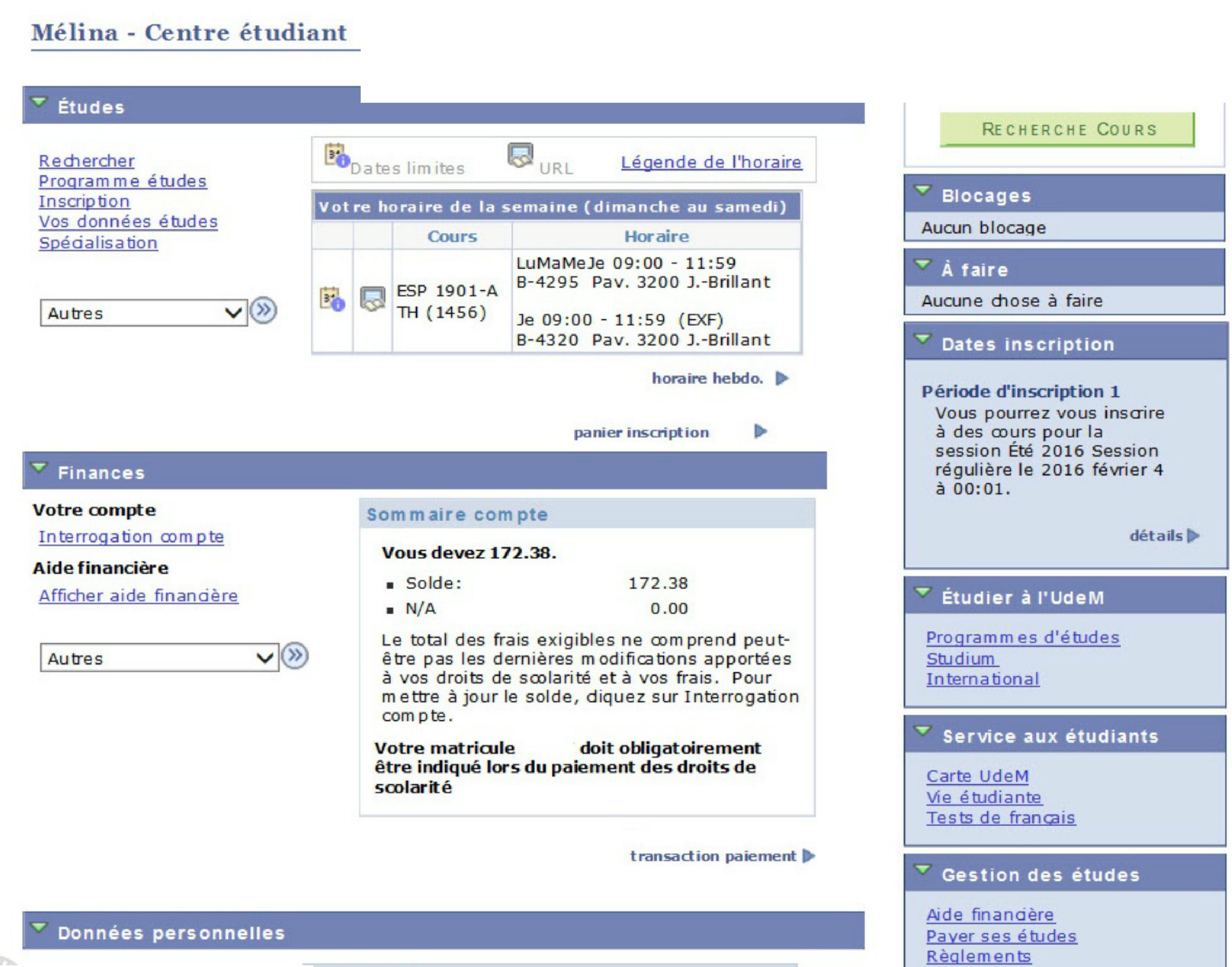 {PAGE 49}Le centre étudiantVotre dossier complet se trouve dans votre Centre étudiant.Vous pouvez y effectuer les transactions suivantes :Inscription à vos coursModification de choix de coursChangement d'adresseSuivi de la demande d'admissionObtention de documents officielsVous y trouverez :L'état de votre inscriptionVotre horaire personnelVotre relevé de compte (droits de scolarité)Vos résultats finaux aux cours{PAGE 50}2. Choix stratégiquesVoici deux options afin d'orienter vos choix de cours selon que vous ayez déterminé dès votre premier trimestre les deux concentrations retenues ou, au contraire, que vous hésitez entre plusieurs choix.{PAGE 51}Option 1 : Vous déterminez dès le premier trimestre vos deux concentrations de cours.Premier trimestrePSYPSYPSE PSE CRIDeuxième trimestrePSYPSYPSEPSEREIDans cet exemple, l'étudiant a choisi une concentration en psychologie (12 crédits) et une autre en psychoéducation (12 crédits). Il a ainsi atteint le maximum de crédits autorisés par concentration.{PAGE 52}Option 2 : Vous avez choisi des cours de disciplines différentes au premier trimestre.Premier trimestrePSYSOL CRI SVS PSEDeuxième trimestrePSYPSYCRI CRIREIDans cet exemple, l'étudiant a choisi une concentration en psychologie (9 crédits) et une autre en criminologie (9 crédits).Il a ainsi atteint le minimum de crédits nécessaires par concentration. {PAGE 53}Trucs de proDans le but de favoriser l'augmentation de leur cote de rendement, certains étudiants feront le choix de compléter 4 cours au trimestre d'automne et d'hiver (plutôt que 5), puis 2 cours au trimestre d'été. Il est important toutefois de noter qu'il est préférable de compléter les concentrations de cours lors des trimestres standards considérant que les choix de cours du trimestre d'été s'avèrent souvent très limités.La Mineure en arts et sciences offrent majoritairement des cours faisant partie de la structure des programmes de baccalauréats de la Faculté des arts et des sciences (FAS). Lors de ta complétion de votre choix de cours, la meilleure stratégie sera donc de vous assurer d'avoir en main la grille de cheminement du ou des programmes que vous visez ultérieurement et ainsi effectuer vos choix en fonction que les cours retenus dans votre Mineure se retrouvent également dans le programme désiré (autant au sein des blocs obligatoires que des blocs à option). En effet, advenant une admission future au programme de votre choix, vous pourriez alors effectuer une demande de transfert de ces cours.{PAGE 54}Trucs de pro— Si vous avez opté pour la Mineure en arts et sciences à la suite de votre diplôme d'études collégiales afin d'augmenter votre cote de rendement, rappelez-vous que vous devez avoir complété un minimum de 12 crédits lors du dépôt de la demande d'admission pour que votre dossier universitaire soit considéré (2 % par crédit universitaire accordé lors de l'analyse). De plus, si vous débutez la Mineure au trimestre d'hiver et que vous effectuez une demande pour le trimestre d'automne suivant, veuillez noter que vos cours de l'hiver ne pourront faire partie de l'analyse puisqu'ils seront en cours de complétion. En effet, l'analyse de votre candidature se fait uniquement avec les résultats des trimestres antérieurs à celui dans lequel la demande d'admission est effectuée.Il n'est pas nécessaire de terminer la Mineure en arts et sciences avant de faire une demande de changement de programme.{PAGE 55}3. Cours préalables à compléter?Des préalables de niveau collégial que vous n'avez pas complétés sont-ils exigés dans votre futur programme?{PAGE 56}Cours préalables de niveau collégial nécessaires à votre futur programme?La Mineure en arts et sciences vous permet de compléter jusqu'à deux cours hors programme. Ainsi, si vous avez à faire un maximum de 2 cours préalables de niveau collégial afin de devenir ultérieurement admissible à un autre programme, il vous sera alors possible de les compléter en cours hors programme (c'est-à-dire des cours non contributifs à votre moyenne ni au cumul des crédits de votre Mineure).{PAGE 57}Liste des programmes dont des préalables collégiaux sont requis : http://safire.umontreal.ca/fileadmin/Documents/FAS/SAFIRE/Documents/PrealablesUdeMetPoly.pdf Procédure afin d'enregistrer un choix de cours hors programme via votre Centre étudiantDans l'onglet « Inscription », cocher « Recherche cours », préciser le sigle du cours désiré (ex : BIO), le numéro du cours (ex:1953), préciser dans la section « Attribut de cours » qu'il s'agit d'un cours « hors programme » et valider en suivant la procédure.Pour plus de détails, référez-vous au SAFIRE.{PAGE 58}5. Aide lors de l'inscription : Capsules d'aide et soutien technique par téléphone.{PAGE 59}Afin de connaître les cours réservés aux étudiants de la Mineure en arts et sciences, rendez-vous à l'adresse suivante http://safire.umontreal.ca/fileadmin/Documents/FAS/SAFIRE/Documents/Babillard/Inscription_MAS_2015 Un guide pour faciliter votre inscription pas à pas aux cours est également disponible via le lien suivanthttp://safire.umontreal.ca/fileadmin/Documents/FAS/SAFIRE/Documents/Babillard/Mineure_arts_et_sciences_inscription_pas_a_pas.pdf  Un service téléphonique est également disponible afin d'assurer un soutien technique pour les inscriptions aux cours.Du lundi au vendredi de 8 h 30 à 12 h et de 13 h 15 à 16 h 30TÉL. : 514 343-7212{PAGE 60}6. Aide pour la planification du cheminementEn cas de doute, n'hésitez pas à nous rencontrer au SAFIRE.{PAGE 61}Si vous n'êtes pas en mesure de vous inscrire à un ou plusieurs cours même à la suite de votre conversation avec le soutien téléphonique ou si vous avez besoin de plus de détails concernant votre inscription aux cours, veuillez contacter une technicienne en gestion des dossiers étudiants à l'adresse courriel suivante mas@umontreal.caSi vous avez des questions concernant la planification de votre cheminement, n'hésitez pas à rencontrer un conseiller du SAFIRE au service sans rendez-vous.Montréal : http://safire.umontreal.ca/le-safire/nous-joindre/Campus Laval : Local 2152{PAGE 62}En conclusion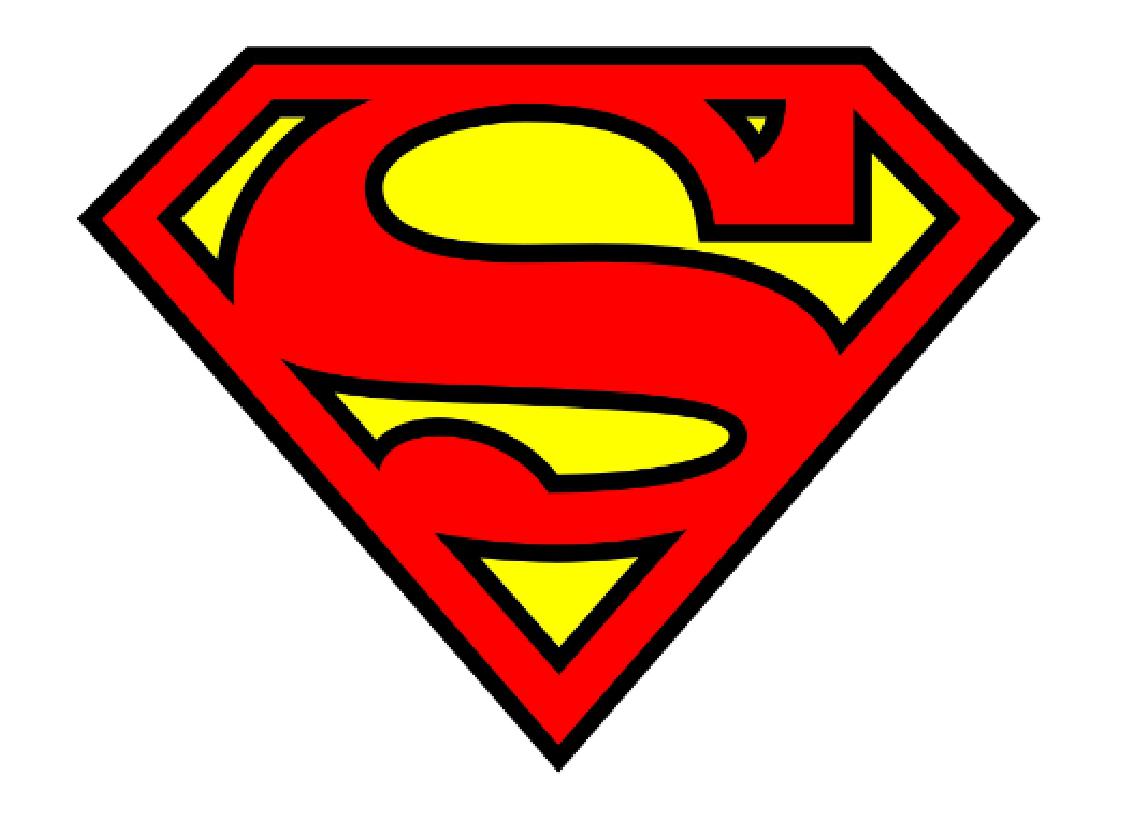 Conseil de proEn cas de doute, n'attendez pas que l'information vienne à vous : CHERCHER et TROUVER l'information!{PAGE 63}Guide de l'étudiantPour obtenir plus d'informations en lien avec votre cheminement et les ressources de l'Université de Montréal, nous vous invitons à vous référer au Guide de l'étudiant du programme de Mineure en arts et sciences : http://fas.umontreal.ca/fileadmin/Documents/FAS/SAFIRE/Documents/1-Programmes-cours/1 -cycle/GuideMineureartsetsciences.pdf  {PAGE 64}Carrefour SAÉPour connaître les ressources et les services offerts par l'Université de Montréal afin de bien planifier votre rentrée scolaire (carte étudiante, obtenir un agenda, jumelage des nouveaux étudiants, tarif réduit pour transport, etc.), n'hésitez pas à vous référer au Guide des Services aux étudiants : http://carrefoursae.umontreal.ca/ {PAGE 65}Services principaux de l'Université de MontréalCentre étudiant de soutien à la réussite (CÉSAR)2101, boul. Édouard-Montpetit, 3e étage514-343-6736www.cesar.umontreal.caInformation scolaireOrientation scolaire et professionnelleSoutien à l'apprentissageSoutien aux étudiants en situation de handicapEmploiCentre de communication écrite (Pay. J.-A.-DeSève, 4e étage)Bureau de l'aide financière Pavillon J.-A.-DeSève,2332, boul. Édouard-Montpetit, 4e étage, local A-4302 514-343-6145 www.baf.umontreal.caRegistrariat et droits de scolaritéPavillon J.-A.-DeSève, 2332, boul. Édouard-Montpetit, 3e étageR : 514-343-5734 DdeS : 514-343-6915Service de l'admissionPavillon J.A.-DeSève2332, boul. Édouard-Montpetit, 3e étage514-343-7076Centre de santé et de consultation psychologique2101, boul. Édouard-Montpetit. Pour prendre rendez-vous : 514-343-6452Consultation médicaleConsultation psychologiqueSoins infirmiers et vaccinationNutritionPhysiothérapieServices de laboratoire{PAGE 66}Action humanitaire et communautaire3200, rue Jean-Brillant, local B-2375514-343-7896www.ahc.umontreal.ca Ateliers et formationsSemaine interculturelleJumelage pour nouveaux étudiantsCampagne de paniers de NoëlGroupes d'intérêtsActivités pour étudiants-parentsSoutien aux nouveaux étudiantsPav. J.-A.-DeSéve, 2332, boul. Édouard-Montpetit, local B-3429 514-343-5723 www.nouveauxetudiants.umontreal.ca Accueil, orientation et activités d'intégrationSoutien linguistiqueRencontres individuellesVisite guidéeSéance d'accueil{PAGE 67}Soutien aux étudiants en situation de handicap (SESH)Pavillon J.-A-DeSève2332, boul. Édouard-Montpetit, bureau A-0304Pour prendre rendez-vous avec un conseiller : 514-343-7928 www.bsesh.umontreal.caNote du Service aux étudiants en situation de handicap : Si vous rencontrez des difficultés à consulter les divers documents reliés aux cours en raison d’un trouble de lecture relié à une situation de handicap, vous pouvez contacter le service de Soutien aux étudiants en situation de handicap (SESH) afin de rencontrer un conseiller afin d’identifier des solutions. Ces démarches se planifient à l’avance avec le SESH et nous vous encourageons à discuter de votre situation avec eux afin d’obtenir la lettre attestant de ces demandes d’accommodements.{PAGE 68}SAFIRE : Pour nous joindrePavillon Lionel-Groulx, 3150, rue Jean-Brillant, local C-1010Heures d'ouverture :Du Lundi au vendredi de 9 h à 11 h 30 et de 13 h 30 à 16 h 30 (aucun conseiller les vendredis).Fermé les jours fériés.Fermé les vendredis durant la période estivale.Téléphone : 514-343-6521 
Courriel : maseumontreal.ca  
Site Internet : http://www.safire.umontreal.ca {PAGE 69}Séance d'accueil : Mineure en arts et sciencesBienvenue à l'Université de Montréal.Cette présentation vise à vous présenter une majorité d'informations sur votre nouveau programme d'études.Les renseignements contenus dans cette présentation sont à titre informatif et peuvent être sujets à changement.Afin de faciliter votre navigation au sein du présent document, veillez à sélectionner le mode plein écran et à utiliser les flèches droite et gauche de votre clavier.Mineure en arts et sciencesProgramme totalisant 30 crédits (10 cours) au choix. L'étudiant choisit 2 concentrations de cours totalisant de 9 à 12 crédits chacune. La complétion d'un maximum de 4 cours d'une même concentration est possible dans ce programme à raison d'un maximum de 2 cours par trimestre. Puis, l'étudiant complète ce programme par des cours d'une ou de plusieurs autres disciplines.Service d'appui à la formation interdisciplinaire et à la réussite étudiante (SAFIRE)S : SUCCÈS SANS VALEUR NUMÉRIQUEE : ÉCHEC SANS VALEUR NUMÉRIQUEABA : ABANDONATN : EN ATTENTEEF : ÉVALUATION FACULTATIVEQV : ÉQUIVALENCEEXE : EXEMPTIONHP : COURS HORS PROGRAMMEREM : REMISESE : SANS ÉVALUATIONCours CréditTrimestreNote finaleValeur (sur 4,300)PSY10753AutomneA4,000PSY10853AutomneB PLUS3,300SVS11013AutomneC2,000SVS11023AutomneB MOINS2,700CoursCréditsTrimestreNote finaleValeur (sur 4,300)PSY10853AutomneD1,000PSY19893AutomneB3,000COM12003AutomneD1,000COM16003AutomneC PLUS2,300Cour CréditsTrimestreNote finaleValeur sur 4,300)CRI11003AutomneC MOINS1,700CRI11513AutomneD1,000PSE12033AutomneD1,000PSE12083AutomneD1,000Trouble visuel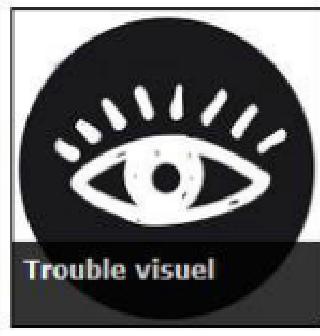 Trouble d’apprentissage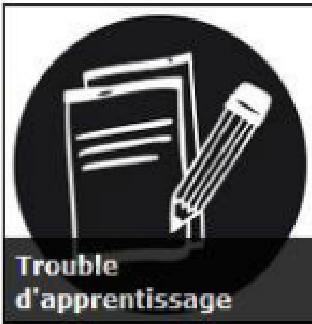 Trouble de santé mentale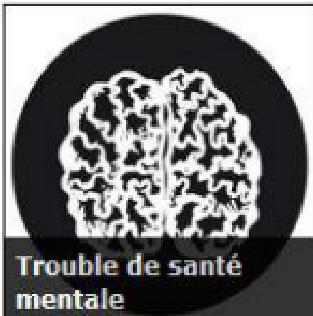 Trouble organique : maladie de Crohn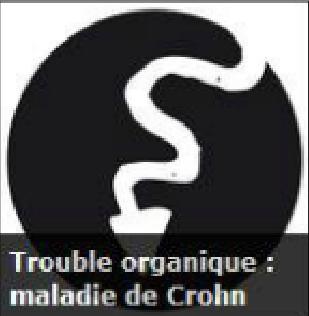 Trouble moteur 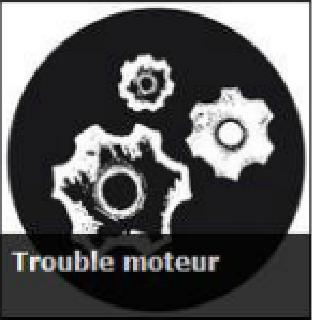 Trouble du spectre de l’autisme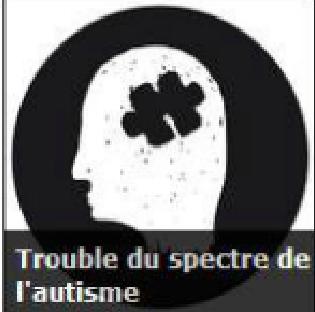 Trouble déficitaire de l’attention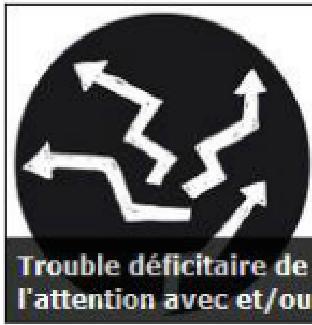 Trouble auditif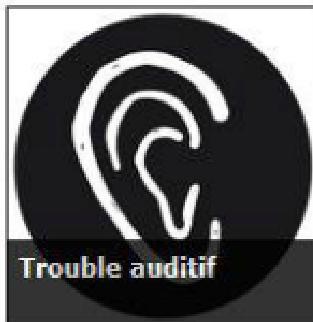 